Za polibek získáte zdarma vstupenku do táborské zoo11. 2. 2019, Tábor – Jedinečnou příležitost získat zdarma vstupenku do ZOO Tábor budou mít všichni zamilovaní, kteří svou lásku projeví o nadcházejícím víkendu polibkem u pokladny zoologické zahrady. Zamilovaná dvojice v takovém případě zaplatí od pátku 14. února až do neděle 16. února pouze jednu vstupenku, druhou dostane zdarma. Mimořádná akce u příležitosti svátku sv. Valentýna platí po celou otevírací dobu, tedy všechny tři dny v době od 9 do 16 hodin.„Nabízíme tím možnost prožít svátek zamilovaných netradičně, v přírodě mezi zvířaty,“ říká mluvčí táborské zahrady Filip Sušanka. Výjimečný zážitek může být podle něj originálním překvapením nad rámec tradičních květin, valentýnských dárků z čokolády, případně svátečních večeří v restauraci. Relaxační procházka mezi výběhy stranou od městského ruchu je ideální příležitostí prožít nerušeně i několik hodin a odnést si zážitky spojené se zimním životem zvířat, z nichž mnohá v Táboře patří k druhům ohroženým vyhnutím.Kromě slevy na vstupném připravila ZOO Tábor pro zamilované dvojice i valentýnskou soutěž. Jak se jí zúčastnit? Stačí, aby páry přímo v areálu zoo udělaly tematickou fotografii ke svátku zamilovaných a umístili ji na facebook nebo instagram s označením geografické polohy a s odkazem buď „@zootabor“ nebo „#zootabor“. Autory nejvíce originálních snímků odmění táborská zahrada zajímavými cenami.V ZOO Tábor nadále pokračuje soutěž Zvířecí znalec. Dětští návštěvníci dostávají u pokladen kartičky s otázkami, na které mohou najít odpovědi přímo u výběhů zvířat. Po odevzdání kartičky s odpověďmi dostanou za svou píli na pokladně originální odměnu. „Všechny kartičky se správnými odpověďmi pak budou zařazeny do slosování o zajímavé ceny, kterém výhercům pošleme poštou,“ doplňuje mluvčí táborské zoo. Soutěž potrvá až do neděle 29. března.Rozlohou největší zoologická zahrada jižních Čech ZOO Tábor patří k nejmladším zahradám v ČR. Vznikla v květnu 2015, kdy ji od insolvenčního správce koupil pražský developer a biolog Evžen Korec. Tím ji zachránil před likvidací a rozprodáním zvířat. Pro veřejnost byla táborská zoo otevřena o měsíc později. Vloni ji navštívilo 86 tisíc lidí. Od listopadu do března je otevřena jen o víkendech od 9:00 do 16:00 hodin. Hlavním posláním táborské zoo je chov a ochrana ohrožených druhů zvířat. Aktuálně v zoo žije více než 320 zvířat téměř 80 živočišných druhů. Generálním partnerem je EKOSPOL, lídr developerské výstavby v ČR.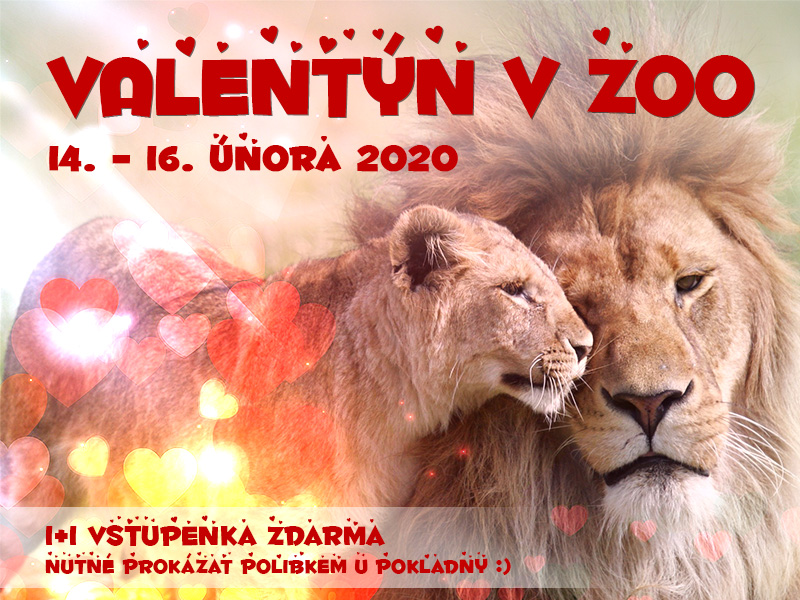 Nejbližší akce v ZOO Tábor:14.–16. 2. 2020 – Valentýnský víkend v zooKdyž se zamilovaný pár u pokladny políbí, dostane druhou vstupenku zdarma!11. 1. – 29. 3. 2020 – Jsi znalec zvířat?Znalostní soutěž především pro dětské návštěvníky ZOO Tábor.22. 2. 2020 – Maškarní prohlídka zooDěti v maskách mají vstup na odpolední komentovanou prohlídku zoo zdarma.Kontakt pro médiaFilip SušankaM: (+420) 606 688 787T: (+420) 233 372 021E:  media@zootabor.euW: www.zootabor.eu